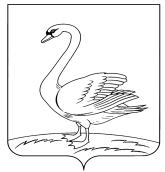 ОТДЕЛ ОБРАЗОВАНИЯ АДМИНИСТРАЦИИЛЕБЕДЯНСКОГО МУНИЦИПАЛЬНОГО РАЙОНАПРИКАЗг. Лебедянь«22» июня  .                                                          	     № 339О проведении 25 июня 2018 годагосударственной итоговой аттестации пообразовательным программам основного общего образования по химии игеографииВ соответствии с приказами Министерства образования и науки Российской Федерации от 25 декабря 2013 года № 1394 «Об утверждении Порядка проведения государственной итоговой аттестации по образовательным программам основного общего образования» (далее – Порядок), от 10 ноября 2017 года №  1098 «Об утверждении единого расписания и продолжительности проведения государственного выпускного экзамена по образовательным программам основного общего и среднего общего образования по каждому учебному предмету, перечня средств обучения и воспитания, используемых при его проведении в 2018 году», от 10 ноября 2017 года № 1097  «Об утверждении единого расписания и продолжительности проведения основного государственного экзамена по каждому учебному предмету, перечня средств обучения и воспитания, используемых при его проведении в 2018 году», на основании приказа Управления образования и науки Липецкой области от 20.06.2018 г. № 789 «О проведении 25 июня 2018 года государственной итоговой аттестации по образовательным программам основного общего образования по истории, химии, физике, географии на территории Липецкой области» П Р И К А З Ы В А Ю:Директору МБОУ гимназия № 1 (Алешину И.Н.) обеспечить функционирование ППЭ:- подготовить пункт проведения государственной итоговой аттестации;- обеспечить штаб ППЭ надежными средствами связи (телефон, электронная почта, компьютер с необходимым программным обеспечением, принтер);- заблаговременно обеспечить подготовку аудиторий;- обеспечить изолированное помещение для сопровождающих;- оперативно ликвидировать возникающие затруднения;- создать для выпускников с ограниченными возможностями здоровья, детей-инвалидов условия, учитывающие состояние их здоровья, особенности психического развития.Руководителям образовательных учреждений: МБОУ «Гимназия № 1 им.Н.И.Борцова»  (Алешину И.Н.), МБОУ СОШ № 2 (Чупахиной О.С.), МБОУ СОШ № 3 (Богословской С.Г.), МБОУ СОШ п.Агроном (Манулину К.В.), МБОУ СОШ с.Большое Попово (Миляевой И.А.), МБОУ СОШ с.Троекурово (Куликовой Н.Ф.), МБОУ СОШ с.Ольховец (Масякиной Е.Ю.), МБОУ СОШ с.Мокрое (Ступиной Л.И.):2.1. Довести приказ Управления образования и науки Липецкой области от 20.06.2018 г. № 789 «О проведении 25 июня 2018 года государственной итоговой аттестации по образовательным программам основного общего образования по истории, химии, физике, географии на территории Липецкой области» до сведения лиц и их родителей (законных представителей).2.2. Обеспечить явку выпускников на экзамен по химии и географии 25 июня 2018 года (согласно приложению 2 приказа Управления образования и науки Липецкой области от 20.06.2018 г. № 789).2.3. Назначить приказами по школе представителей (сопровождающих) по доставке участников ОГЭ в пункт проведения экзамена и обратно в общеобразовательные организации  и возложить на них ответственность за сохранность жизни детей в пути следования и на время проведения экзамена.Обеспечить в 8.00 ч явку организаторов в ППЭ (согласно приложению 3 приказа Управления образования и науки Липецкой области от 20.06.2018 г. № 789).3. Контроль за исполнением данного приказа оставляю за собой.Начальник  отдела образования                                      администрации Лебедянскогомуниципального района                                                             Е.Ю. СотниковаЕ.А. Капустина5-22-02